ЧЕРКАСЬКА ОБЛАСНА РАДАГОЛОВАР О З П О Р Я Д Ж Е Н Н Я13.12.2019                                                                                       № 536-рПро нагородження Почесноюграмотою Черкаської обласної радиВідповідно до статті 55 Закону України «Про місцеве самоврядування
в Україні», рішення обласної ради від 25.03.2016 № 4-32/VІІ «Про Почесну грамоту Черкаської обласної ради» (зі змінами):1. Нагородити Почесною грамотою Черкаської обласної ради:за вагомий особистий внесок у розвиток вітчизняної судової системи, багаторічну сумлінну працю, високий професіоналізм та з нагоди Дня працівників суду:за мужність і самовіддану працю при ліквідації наслідків аварії
на Чорнобильській АЕС та з нагоди Дня вшанування учасників ліквідації наслідків аварії на Чорнобильській АЕС:за вагомий особистий внесок у розвиток галузі охорони здоров’я, багаторічну сумлінну працю, високий професіоналізм та з нагоди ювілею:2. Контроль за виконанням розпорядження покласти на керівника секретаріату обласної ради ПАНІЩЕВА Б.Є. та організаційний відділ виконавчого апарату обласної ради.Голова	А. ПІДГОРНИЙКОВАЛЬЧУКЛюдмилу Володимирівну–керівника апарату Смілянського міськрайонного суду;ЯРЕМЧУКОлену Валентинівну–старшого секретаря Смілянського міськрайонного суду;ЯЦЕНКООлену Йосипівну–заступника керівника апарату Смілянського міськрайонного суду;ДЕМЧЕНКАВалерія Георгійовича–голову Смілянської міськрайонної громадської організації «Чорнобиль», завідувача відділенням комунального некомерційного підприємства «Черкаська обласна психіатрична лікарня» Черкаської обласної ради;МИХАЙЛІЧЕНКОТетяну Іванівну–заступника начальника комунального закладу «Черкаський обласний інформаційно-аналітичний центр медичної статистики» Черкаської обласної ради.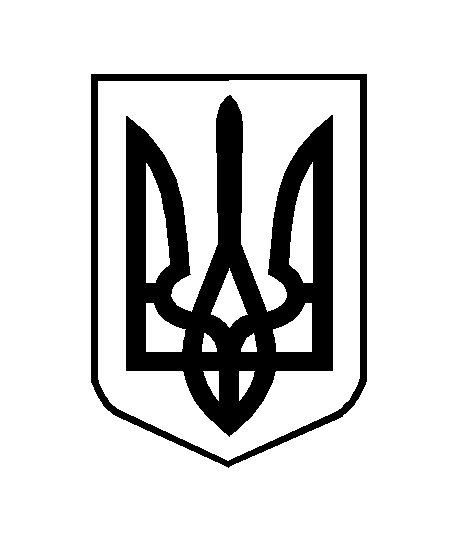 